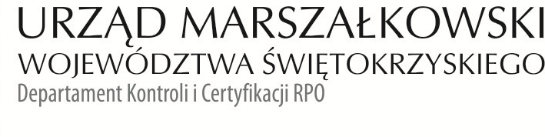 KC-I.432.709.1.2021                                                                                             Kielce, dn. 15.11.2021 r.Gmina Ostrowiec Świętokrzyski ul. Jana Głogowskiego 3/527-400 Ostrowiec-Św. Informacja Pokontrolna Nr KC-I.432.709.1.2021/JJ-1z kontroli w trakcie realizacji projektu nr RPSW.03.04.00-26-0049/18 pn. „Ekologiczny transport miejski w Ostrowcu Świętokrzyskim”, realizowanego w ramach Działania 3.4 „Strategia niskoemisyjna, wsparcie zrównoważonej multimodalnej mobilności miejskiej”, III Osi priorytetowej „Efektywna i zielona energia” Regionalnego Programu Operacyjnego Województwa Świętokrzyskiego na lata 2014 - 2020, polegającej na weryfikacji dokumentów w zakresie prawidłowości przeprowadzenia właściwych procedur dotyczących udzielania zamówień publicznych, przeprowadzonej na dokumentach w siedzibie Instytucji Zarządzającej Regionalnym Programem Operacyjnym Województwa Świętokrzyskiego na lata 2014 – 2020 
w dniu 18.10.2021 r.   I. INFORMACJE OGÓLNE:1.Nazwa i adres badanego Beneficjenta:Gmina Ostrowiec-Świętokrzyski ul. Jana Głogowskiego 3/527-400 Ostrowiec-Św. 2.Status prawny Beneficjenta:Wspólnoty samorządowe  	II. PODSTAWA PRAWNA KONTROLI:	Niniejszą kontrolę przeprowadzono na podstawie art. 23 ust. 1 w związku z art. 22 ust. 4 ustawy                      z dnia 11 lipca 2014 r. o zasadach realizacji programów w zakresie polityki spójności finansowanych w perspektywie finansowej 2014-2020 (Dz.U. z 2020 r., poz. 818 j.t.). III. OBSZAR I CEL KONTROLI: 1. Cel kontroli stanowi weryfikacja dokumentów w zakresie prawidłowości przeprowadzenia przez Beneficjenta właściwych procedur dotyczących udzielania zamówień publicznych w ramach realizacji projektu nr RPSW.03.04.00-26-0049/18.2. Weryfikacja obejmuje dokumenty dotyczące udzielania zamówień publicznych związanych                         z wydatkami przedstawionymi przez Beneficjenta we wniosku o płatność nr RPSW.03.04.00-26-0049/18-007.3. Kontrola przeprowadzona została przez Zespół Kontrolny złożony z pracowników Departamentu Kontroli i Certyfikacji RPO Urzędu Marszałkowskiego Województwa Świętokrzyskiego z siedzibą w Kielcach, w składzie:- Pani Joanna Jasik - Główny Specjalista (kierownik Zespołu Kontrolnego),- Pan Rafał Góźdź – Główny Specjalista (członek Zespołu Kontrolnego).IV. USTALENIA SZCZEGÓŁOWE:W wyniku dokonanej w dniu 18.10.2021 r. weryfikacji dokumentów dotyczących zamówień udzielonych w ramach projektu nr RPSW.03.04.00-26-0049/18, przesłanych do Instytucji Zarządzającej Regionalnym Programem Operacyjnym Województwa Świętokrzyskiego na lata 2014 – 2020 przez Beneficjenta za pośrednictwem Centralnego systemu teleinformatycznego SL2014, Zespół Kontrolny ustalił, że Beneficjent w trybie określonym w art. 39 ustawy z 29.01.2004 r.- Prawo zamówień publicznych (dalej jako: ustawa Pzp) przeprowadził jedno postępowanie o udzielenie zamówienia publicznego, które Zamawiający podzielił na dwie części. Postępowanie zostało oznaczone nr sprawy IR.I.272.03.2020, którego przedmiotem było opracowanie oraz aktualizacja dokumentacji projektowej w ramach II etapu projektu, pn.: Ekologiczny transport miejski w Ostrowcu Świętokrzyskim w rozbiciu na zadania:Opracowanie dokumentacji projektowej dla przebudowy ulicy 11-go Listopada od ulicy Samsonowicza do ulicy Ogrodowej w ramach projektu: Przebudowa ul. 11-go Listopada 
od ul. Samsonowicza do ul. Ogrodowej w ramach II etapu projektu, pn: „Ekologiczny transport miejski w Ostrowcu Świętokrzyskim”,Opracowanie aktualizacji dokumentacji projektowej dla rozbudowy i przebudowy 
ul. Samsonowicza w Ostrowcu Świętokrzyskim – II etap w zakresie budowy ścieżki rowerowej oraz chodnika od km 0+50 do km 1+900 wraz z rozbudową skrzyżowania
ul. Samsonowicza – 11 – Listopada w ramach projektu: Rozbudowa i przebudowa 
ul. Samsonowicza w Ostrowcu Świętokrzyskim – II etap – budowa ścieżki rowerowej 
oraz chodnika od km 0+50 do km 1+900 wraz ze skrzyżowaniem ul. Samsonowicza 
– 11 Listopada oraz wykonanie opracowania dokumentacji projektowej dla przebudowy ulicy Samsonowicza do 1-szej bramy w ramach projektu: Przebudowa ul. Samsonowicza – 
do 1-szej bramy w ramach II etapu projektu pn.: „Ekologiczny transport miejski w Ostrowcu Świętokrzyskim”. Efektem rozstrzygnięcia postępowania było zawarcie dwóch umów:w dniu 16.03.2020 r. umowy Nr Or.I.032.50.2020 pomiędzy Partnerem Projektu – Powiatem Ostrowieckim, a Pracownią Drogową „PYLON” Spółka z o.o., ul. Astrów 10, 40-045 Katowice. Wartość wynagrodzenia: 226 320,00 zł brutto. Do w/w umowy został zawarty:- Aneks nr 1 zmieniający płatność za pierwszą fakturę przypadającą na 2020 r. na płatność 
w 2021 r. - Aneks nr 2 zmieniający termin wykonania zamówienia oraz termin uzyskania decyzji ZDIR/Pozwolenia /Zgłoszenia robót do dnia 30.04.2021 r.Ponadto stwierdzono, że przedmiot zamówienia został wykonany terminowo.b) w dniu 31.03.2020 r. umowy Nr Or.I.032.69.2020 pomiędzy Partnerem Projektu – Powiatem  Ostrowieckim, a Biurem Projektów NEOTRANS Sp. z o.o., Al. Solidarności 34, 25-323 Kielce. Wartość wynagrodzenia: 171 490,29 zł brutto. Do w/w umowy został zawarty:- Aneks nr 1 dotyczący zmiany płatności za pierwszą fakturę przypadającą na 2020 r. 
na płatność w 2021 r., zmiany w zakresie finansowania przedmiotu umowy w § 6059. 
Ponadto został zmieniony adres Wykonawcy na: ul. Wileńska 2, 25-411 Kielce.    - Aneks nr 2 zmieniający termin wykonania zamówienia oraz termin uzyskania decyzji ZDIR/Pozwolenia /Zgłoszenia robót do dnia 30.04.2021 r.- Aneks nr 3 dotyczył zmiany w zakresie finansowania przedmiotu umowy w § 6059.  Powyższe zmiany umowy są zgodne z art. 144 ust. 1 ustawy Pzp.Ponadto wskazać należy, że przedmiot zamówienia został wykonany terminowo.  W wyniku weryfikacji przedmiotowego zamówienia nie stwierdzono uchybień i nieprawidłowości. Lista sprawdzająca powyższe postępowanie stanowi dowód nr 1 do niniejszej Informacji Pokontrolnej. V. REKOMENDACJE I ZALECENIA POKONTROLNE:Brak rekomendacji i zaleceń pokontrolnych Niniejsza Informacja Pokontrolna zawiera 4 strony oraz 1 dowód, który dostępny jest do wglądu                     w siedzibie Departamentu Kontroli i Certyfikacji RPO, ul. Wincentego Witosa 86, 25-561 Kielce.Dokument sporządzono w dwóch jednobrzmiących egzemplarzach, z których jeden zostaje przekazany Beneficjentowi. Drugi egzemplarz oznaczony terminem „do zwrotu” należy odesłać               na podany powyżej adres w terminie 14 dni od dnia otrzymania Informacji Pokontrolnej.Jednocześnie informuje się, iż w ciągu 14 dni od dnia otrzymania Informacji Pokontrolnej Beneficjent może zgłaszać do Instytucji Zarządzającej pisemne zastrzeżenia, co do ustaleń w niej zawartych. Zastrzeżenia przekazane po upływie wyznaczonego terminu nie będą uwzględnione.Kierownik Jednostki Kontrolowanej może odmówić podpisania Informacji Pokontrolnej informując na piśmie Instytucję Zarządzającą o przyczynach takiej decyzji.Kontrolujący:      IMIĘ I NAZWISKO: Joanna Jasik ………………………….……………….IMIĘ I NAZWISKO: Rafał Góźdź …………………………………………							Kontrolowany/a                                                                                                .……………………………